Application Form (On-Reserve) -First Nation-OwnedMailing address of the First Nation68575 12/04/2016 CMH PPU 035 Canada Mortgage and Housing Corporation is subject to the Privacy Act. Individuals have a right of access to CMHC-controlled information about themselves.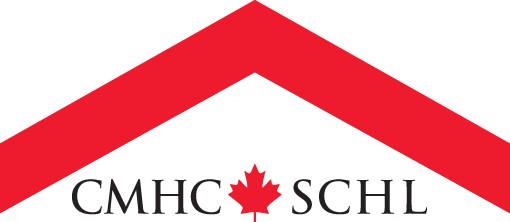 Disponible en français - 68576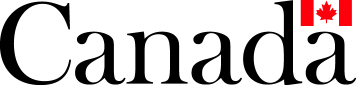 Page 1 of 5Total household income is the current year's income (before deductions) of principal occupant and spouse/ partner.NOTE: For households with members with disabilities, the applicable Canada Revenue Agency (CRA) tax credit for persons with disabilities may be deducted from the gross income where an application is being made under the RRAP for Persons with Disabilities program.Complete the chart below to determine TOTAL INCOME.The First Nation should provide this sheet to the occupant to complete.Total  income (A+B) =	(C)Emergency repair program (ERP)Complete this portion to determine the ADJUSTED INCOME which will be used to determine eligibility.*NOTE: Dependent as per Canada Revenue Agency (CRA) requirements, i.e. eligible for dependent deduction.(D)(E)Emergency repair program (ERP)4. TYPES OF REPAIRS (MODIFICATIONS) REQUIREDBriefly describe the type of urgent repairs that are required.StructuralFoundation/Walls/Floors and Ceilings: SystemsPlumbing:Heating: Electrical: Fire Safety:Other:DECLARATION 	Previous	I/We confirm that the First Nation member(s) named on this application is/are the principal occupant(s). I/We acknowledge that eligible work will be completed within 90 days of a commitment decision.I/We hereby acknowledge that CMHC reserves the right to request additional information or documents to verify the income of the principal occupant(s).I/We hereby authorize a property review as required, on the understanding that any reviews conducted by CMHC and/or its authorized representatives are for internal administrative purposes only, and provide no guarantee or assurance of compliance with any applicable building codes or standards.I/We hereby authorize a property review at the unit.I/We acknowledge that any work carried out before I/we receive written confirmation of ERP Contribution approval is NOT eligible.I/We hereby certify and declare that all the information contained in this application is true and complete in every respect.Name First Nation Representative (please print)	Signature	DateName First Nation Representative (please print)SignatureDateName First Nation Representative (please print)SignatureDateBEFORE MAILING, HAVE YOU INCLUDEDHas the First Nation signed the Declaration?If the house is a mobile home, the serial or registration number. Has the occupant signed the Declaration?Emergency repair program (ERP)PRIVACY STATEMENTPlease initial that you have read, understand and consent to the following  	The information you provide to the authorized First Nation representation and/or CMHC to complete this form, including supporting documentation, is collected under the National Housing Act and is protected under the Privacy Act. The information will be used to review the application under the requirements of the program. The information will be retained in the Personal Information Bank #CMHC PPU 035. Individuals have a right to access personal information about themselves under the control of CMHC.Instructions for obtaining personal information are provided in Info Source, which is available on CMHC's website at: http://www.cmhc.ca/en/corp/about/upload/Info_Source_2013_EN_w_ACC.pdfFOR CMHC USE ONLY	Protected when completedFOR CMHC USE ONLY	Protected when completedFOR CMHC USE ONLY	Protected when completedCMHC Account NumberRelated CMHC Account NumberRelated CMHC Account NumberLoan Forgiveness ZoneO.R. Area CodeRemoteYes	NoVerification of Previous Renovation	Reviewer's InitialsAssistance CompletedVerification of Assistance under	Reviewer's InitialsSections 26, 27, 61 and 95 CompletedVerification of Assistance under	Reviewer's InitialsSections 26, 27, 61 and 95 Completed1. THE FIRST NATION1. THE FIRST NATION1. THE FIRST NATIONLanguage of correspondence?	English	FrenchLanguage of correspondence?	English	FrenchLanguage of correspondence?	English	FrenchFirst Nation/Reserve NameFirst Nation/Reserve NameFirst Nation/Reserve NameName of First Nation RepresentativeName of First Nation RepresentativeName of First Nation RepresentativeStreet No.	Street Name/RR# (Include Lot, Concession, Township, if applicable)Street No.	Street Name/RR# (Include Lot, Concession, Township, if applicable)Street No.	Street Name/RR# (Include Lot, Concession, Township, if applicable)Apt.City/MunicipalityCity/MunicipalityProvince/TerritoryPostal CodeWork Telephone NumberWork Telephone NumberFax NumberFax NumberEmail AddressEmail AddressEmail AddressEmail Address2. THE PROPERTY WHERE THE WORK WILL BE DONE2. THE PROPERTY WHERE THE WORK WILL BE DONE2. THE PROPERTY WHERE THE WORK WILL BE DONE2. THE PROPERTY WHERE THE WORK WILL BE DONEProperty addressProperty addressProperty addressProperty IDStreet No.	Street Name/RR# (Include Lot, Concession, Township, if applicable)Street No.	Street Name/RR# (Include Lot, Concession, Township, if applicable)Street No.	Street Name/RR# (Include Lot, Concession, Township, if applicable)Apt.City/MunicipalityCity/MunicipalityProvince/TerritoryPostal CodeSince owned by this First Nation, has this house previously received RRAP assistance?	Yes*	No* If yes, specifyDate	Amount Received	Account no., if availableSince owned by this First Nation, has this house previously received RRAP assistance?	Yes*	No* If yes, specifyDate	Amount Received	Account no., if availableSince owned by this First Nation, has this house previously received RRAP assistance?	Yes*	No* If yes, specifyDate	Amount Received	Account no., if availableSince owned by this First Nation, has this house previously received RRAP assistance?	Yes*	No* If yes, specifyDate	Amount Received	Account no., if availableWhat is the age of the house? 	YearsCheck the type of houseSingle (001)	Semi-detached (002)	Duplex (003)Row (004)		Mobile Home (006)	Serial no.  	 Other (009)	Describe:Check the type of houseSingle (001)	Semi-detached (002)	Duplex (003)Row (004)		Mobile Home (006)	Serial no.  	 Other (009)	Describe:Check the type of houseSingle (001)	Semi-detached (002)	Duplex (003)Row (004)		Mobile Home (006)	Serial no.  	 Other (009)	Describe:Emergency  repair program (ERP)	PreviousEmergency  repair program (ERP)	PreviousNext3. THE PRINCIPAL OCCUPANTS3. THE PRINCIPAL OCCUPANTS3. THE PRINCIPAL OCCUPANTSClient TypeSenior Citizen (01)	Family(02)	Single (06)Client TypeSenior Citizen (01)	Family(02)	Single (06)Client TypeSenior Citizen (01)	Family(02)	Single (06)Name of Principal OccupantName of Principal OccupantName of Principal OccupantLastFirstFirstSpouse's or Partner's NameSpouse's or Partner's NameSpouse's or Partner's NameLastFirstFirstADJUSTED INCOME WORKSHEETADJUSTED INCOME WORKSHEETADJUSTED INCOME WORKSHEETSource of IncomePrincipal Occupant (A)Spouse / Partner (B)Yearly gross salary, wages, commissions, part-time earnings.Canada Pension Plan, Old Age Pension, Guaranteed Income Supplement, private pensions, annuities, provincial supplements, Veterans' Allowance, disability pensions.Employment Insurance income.Social Assistance, Mother's Allowance, Welfare, Worker's Compensation.Bank interest, investment and dividend income.Child Tax Benefit (Provincial/Territorial/Federal/ Supplementary).Alimony or child support income.Self-employed or seasonally employed earning (include proof of income for past three years).Other income: e.g. net room and board from boarders (please specify).Total income from all sourcesDeduct from Total Income$1. Work Related Earnings of Working Spouse/Partner up to $1,0002. Income of Single Parent from any source other than Social Assistance payments up to $1,0003. No. of dependents	x $300.00*Total Eligible DeductionsAdjusted Income=(C - D)Forgiveness Income Limit (FIL)(To be provided by CMHC or its representatives)=DECLARATION OF OCCUPANTDECLARATION OF OCCUPANTDECLARATION OF OCCUPANTI/We hereby declare that I/we are the principal occupant(s) of the property.I/We hereby grant permission to CMHC or its representatives to carry out any necessary inquiries for the purpose of determining my/our income.I/We hereby acknowledge that CMHC reserves the right to request additional information or documents to verify my/our income.I/We hereby authorize a property review as required, on the understanding that any reviews conducted by CMHC and/or its authorized representatives are for internal administrative purposes only, and provide no guarantee or assurance of compliance with any applicable building codes or standards.I/We hereby certify and declare that all the information contained in this application with regards to my personal information, including income, is true and complete in every respect.I/We hereby declare that I/we are the principal occupant(s) of the property.I/We hereby grant permission to CMHC or its representatives to carry out any necessary inquiries for the purpose of determining my/our income.I/We hereby acknowledge that CMHC reserves the right to request additional information or documents to verify my/our income.I/We hereby authorize a property review as required, on the understanding that any reviews conducted by CMHC and/or its authorized representatives are for internal administrative purposes only, and provide no guarantee or assurance of compliance with any applicable building codes or standards.I/We hereby certify and declare that all the information contained in this application with regards to my personal information, including income, is true and complete in every respect.I/We hereby declare that I/we are the principal occupant(s) of the property.I/We hereby grant permission to CMHC or its representatives to carry out any necessary inquiries for the purpose of determining my/our income.I/We hereby acknowledge that CMHC reserves the right to request additional information or documents to verify my/our income.I/We hereby authorize a property review as required, on the understanding that any reviews conducted by CMHC and/or its authorized representatives are for internal administrative purposes only, and provide no guarantee or assurance of compliance with any applicable building codes or standards.I/We hereby certify and declare that all the information contained in this application with regards to my personal information, including income, is true and complete in every respect.Name of Occupant (please print)Signature of OccupantDateName of Occupant (please print)Signature of OccupantDate